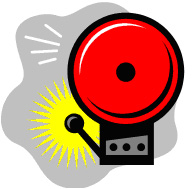 Beredskabsplan forXxxxx VandværkSenest revideret:november 2014Version 1.07Indhold1.	Beredskabsplan	31.1.	Generel ansvarsfordeling	31.2.	Generel handling i beredskabssituationer	31.3.	Hvad skal udfyldes	32.	Beredskabssituation	32.1.	Forbrugerklage vedr. ”dårligt” vand (smag, lugt, misfarvning)	32.2.	Ikke kritisk overskridelse af vandkvalitetens grænseværdier	32.3.	Kritisk overskridelse af vandkvalitetens grænseværdier	32.4.	Akut forurening af kildeplads	32.5.	Lækage på ledningsnettet	32.6.	Strømudfald	32.7.	Hærværk eller indbrud	32.8.	Brand og eksplosion	32.9.	Trusler om sabotage	32.10.	Større driftsforstyrrelse	32.11.	Klordesinficering	33.	Mulige beredskabsydelser	34.	Rapportblad	35.	Eksempler på information	35.1.	Skabelon til pressemeddelelse	35.2.	Eksempel på pressemeddelelse	35.3.	Skabelon til løbeseddel	35.4.	Eksempel på løbeseddel	36.	Myndigheder m.fl.	36.1.	Myndigheder m.fl.	Fejl! Bogmærke er ikke defineret.6.2.	Information – Nyttige navne og adresser	Fejl! Bogmærke er ikke defineret.7.	Bilag	37.1.	Vandværksprofil	37.2.	Alarmeringsliste	37.3.	Beredskabsydelser	37.4.	Vurdering af potentielle større driftsforstyrrelser	3BeredskabsplanDenne beredskabsplan er udarbejdet med henblik på at sikre opretholdelsen af vandværksdrift i forskellige former for krisesituationer, hvor forbrugerne skal sikres tilstrækkelig og hygiejnisk tilfredsstillende drikkevand.Det er vigtigt, at beredskabsplanen løbende holdes opdateret. Dette gælder især telefonlisten.Beredskabsplanen gennemgås med henblik på opdateringer mindst én gang årligt.Vandrådet foretager opdatering beredskabsplanen hvert år i 4. kvartal, første gang i 2013, og udsender herefter den opdaterede beredskabsplan til medlemsvandværkerne. Det enkelte vandværk skal herefter opdatere bilagene.Den udfyldte beredskabsplan bedes sendt til Lejre Kommune (eslu@lejre.dk) og Lejre Brand (beredskabchef@lejrebrand.dk).Generel ansvarsfordelingVandværkets bestyrelse har det generelle ansvar overfor forbrugerne mht. levering af tilstrækkeligt og rent drikkevand.I alle former for beredskabssituationer er der kun én person fra vandværket, som har det overordnede ansvar, og som kontakter relevante myndigheder og presse. Dvs. hvis formanden er til stede, er han den ansvarlige og den, der udtaler sig, og hvis ikke han er til stede, overgår ansvaret til hans stedfortræder, jf. afsnit 7.1.Desuden er det formanden i samråd med bestyrelsen, som har ansvaret for at vurdere situationens alvor og tage stilling til, om det er en opgave, hvor kommunens beredskab skal inddrages, eller om vandværket selv kan løse problemerne.I alvorlige krisesituationer (f.eks. akut forurening, trusler om sabotage, væbnet konflikt el. lign.) ringes 112. Beredskabschefen har herefter normalt det overordnede ansvar for det videre forløb, samt hvorvidt der skal nedsættes en styregruppe for beredskabet. Gruppen består af Beredskabschefen eller dennes stedfortræder, kommunes tilsyn, embedslægen og aktuel repræsentant for vandværket.Generel handling i beredskabssituationerBevar ro og overblik i situationen og følg retningslinjerne i beredskabsplanen. En udgave af beredskabsplanen findes på vandværket. Desuden er det vigtigt at bruge SUND FORNUFT i alle situationer.En hurtig alarmering og uddelegering af opgaver til de driftsansvarlige på værket er vigtig i alle beredskabssituationer. Praktiske opgaverne uddelegeres af bestyrelsen og evt. beredskabschefen til VVS-installatør, elektriker og entreprenør.I hver eneste beredskabssituation (f.eks. lækage, brand, strømudfald, akut forurening af kildeplads og forurening af forsyningsanlægget) noteres hele forløbet i situationen på et rapportblad med tid og initialer samt udførlig beskrivelse og stedbetegnelse. Dette er af betydning for evt. senere efterforskning til hjælp for forsikringsselskab samt politi eller anden myndighed.Forsikringsselskabet underrettes i alle former for beredskabssituationer til brug i senere forsikringssager.Hvad skal udfyldesVandværksnavn rettes på forsiden og i sidehovedet, hvor der er anført XXXXX. På forsiden rettes datoen for senest revideret. Afsnit 7 med underafsnit udfyldes.BeredskabssituationForbrugerklage vedr. ”dårligt” vand (smag, lugt, misfarvning)Følgende procedure følges:Ikke kritisk overskridelse af vandkvalitetens grænseværdierForureningen vil som regel blive konstateret ved den regelmæssige kontrol af vandkvaliteten men kan også fremkomme ved afsmag i vandet eller misfarvning af vandet.Overskridelse af behandlingsparametre, såsom jern, mangan, ilt, nitrit, ammonium og turbiditet skyldes ofte, at behandlingsanlægget ikke fungerer optimalt. Der er derfor behov for, at vandværket gennemgår og optimerer behandlingsanlægget. Disse overskridelser anses ikke for akut sundhedsskadelige, dog kan større overskridelser af ammonium og nitrit være meget betænkelige for spædbørn og alvorligt syge personer.Følgende procedure følges:Kritisk overskridelse af vandkvalitetens grænseværdierForureningen vil som regel blive konstateret ved den regelmæssige kontrol af vandkvaliteten, men den kan også fremkomme ved afsmag i vandet eller ved sygdom blandt forbrugerne.Følgende procedure følges:Akut forurening af kildepladsAkut forurening eller risiko for forurening af kildeplads er situationer, hvor der sker uheld indenfor vandforsyningens indvindingsområde. Det kan være en væltet tankvogn, udslip fra en virksomhed m.m.Følgende procedure følges:Lækage på ledningsnettetFølgende procedure følges:StrømudfaldFølgende procedure følges:Hærværk eller indbrudFølgende procedure følges:Brand og eksplosionRing 112 Brandvæsen.Følgende procedure følges:Trusler om sabotageRing 114 Politi.Følgende procedure følges:Større driftsforstyrrelseFølgende procedure følges:KlordesinficeringKlordesinficering benyttes ved bakteriologisk forureninger og det anbefales at kontakte vandværkets brøndborer og en evt. rådgiver. Dette arbejde er sundhedsfarligt, for dem der udfører arbejdet. Hvis klorholdigt vand kommer med ud til forbrugerne (tilsigtet eller ved uheld) kan dette give forbrugerne væsentlige gener.Desinficering kræver godkendelse af myndighederne, uanset om den foretages på boringer, tanke eller ledningsnettet og uanset hvilket desinficeringsmiddel, der anvendes.Tilladelse kræves til såvel indpumpning som afledning af tilsætningsstoffer.Derfor – dette arbejde er for eksperter, hvorfor der kontaktes en sådan.Vandværkets rådgiver.Vandværkets brøndborer.FVD’s konsulenter.NB!Hele forløbet noteres på et rapportblad med tid og initialer samt udførlige beskrivelser og stedbetegnelser.Dette er af betydning for evt. senere efterforskning til hjælp for forsikringsselskab, politi eller andre myndigheder.Mulige beredskabsydelserRapportbladForløbet noteres med tid og initialer samt udførlig beskrivelse og stedbetegnelser.Dette er af betydning for evt. senere efterforskning til hjælp for forsikringsselskab, politi eller anden myndighed.Eksempler på informationSkabelon til pressemeddelelseEksempel på pressemeddelelseSkabelon til løbeseddelEksempel på løbeseddelMyndigheder m.fl.BilagVandværksprofilAlarmeringslisteBeredskabsydelserBaggrund for beredskabsydelserVandforsyningslovens § 51, stk. 2 lyder ”Den, der modtager vand fra et alment vandforsyningsanlæg, kan ikke forlange erstatning for svigtende levering som følge af utilfredsstillende trykforhold i forsyningsledninger, mangler ved anlægget og disses afhjælpning eller vedligeholdelsesarbejder vedrørende anlægget.”Bestyrelsen og/eller generalforsamlingen bør derfor beslutte, hvilket serviceniveau der skal være overfor forbrugerne (i særdeleshed de sårbare) i beredskabssituationer af længere varighed, og hvad forbrugerne dermed må tåle af gener.Forbrugerne bør informeres om det vedtagne serviceniveau.Vedtaget serviceniveauXxxxValgte beredskabsydelserBeredskabsydelse: xxxx.Beredskabsydelse: yyyy.Vurdering af potentielle større driftsforstyrrelserAlarm indgåetNoter tidspunkt, og hvordan meldingen kom. Ved telefonisk henvendelse fra forbruger noter navn og adresse.Spørg om:Hvor længe har det stået på?Er det fra alle haner, både kolde og varme?Har der været arbejdet på vandinstallationen indenfor den seneste måned?Har naboerne samme oplevelse?VarslingKonsekvenserHandlingNaboer til forbruger kontaktes, for afklaring af om der er tilsvarende oplevelser.Såfremt ingen naboer, hverken før eller efter forbrugeren har samme oplevelse, må årsagen findes i forbrugerens egen installation, og er derfor Vandværket uvedkommende.Såfremt naboerne har samme oplevelse, underrettes det kommunale tilsyn, og der udtages snarest vandprøve.Beredskabsgruppen indkaldes ved forbrugerklager, der ikke er begrundet af tekniske eller driftsmæssige årsager, og som ikke kan løses med vandforsyningens egne ressource.InformationUdbedring af skadeSåfremt eventuelle vandanalyser viser overskridelse af grænseværdierne, eskaleres beredskabssituationen til enten Ikke kritisk eller Kritisk overskridelse af vandkvalitetens grænseværdier.OpfølgningNB!Hele forløbet noteres på et rapportblad med tid og initialer samt udførlige beskrivelser og stedbetegnelser.Dette er af betydning for evt. senere efterforskning til hjælp for forsikringsselskab, politi eller andre myndigheder.Alarm indgåetNoter tidspunkt og hvordan meldingen kom. Hvis overskridelsen er konstateret ved analyse, vurderer kommunens tilsyn, om overskridelsen er kritisk.VarslingKonsekvenserHandlingVandværket skal, evt. i samarbejde med samarbejdspartner, gennemgå og optimere behandlingsanlægget.Såfremt kommunens tilsyn efterfølgende vurderer at overskridelsen er kritisk, eskaleres beredskabssituationen til ”Kritisk overskridelse af vandkvalitetens grænseværdier”.InformationKommunes tilsyn orienteres gerne skriftligt om, at vandværket har igangsat en optimering af behandlingsanlægget.Udbedring af skadeNødvendige initiativer påbegyndes.Under udbedringen vurderes vandkvaliteten løbende vha. analyser, og kommunes tilsyn holdes orienteret.OpfølgningNB!Hele forløbet noteres på et rapportblad med tid og initialer samt udførlige beskrivelser og stedbetegnelser.Dette er af betydning for evt. senere efterforskning til hjælp for forsikringsselskab, politi eller andre myndigheder.Alarm indgåetNoter tidspunkt og hvordan meldingen kom. Hvis forureningen er konstateret ved analyse, vurderer kommunens tilsyn i samråd med embedslægen, om der er behov for en øjeblikkelig indsats.VarslingHvis ikke kommunes tilsyn allerede ved besked fra analyseresultaterne, varsles kommunens tilsyn.KonsekvenserRisiko for sygdom blandt forbrugerne, og i værste tilfælde død.Risiko for at levnedsmiddelproducenter kan sprede forureningen yderligere.HandlingNødvendige initiativer i form af information til forbrugerne. Kogeanbefaling m.m. vurderes af kommunens tilsyn i samarbejde med embedslægen.Hvis muligt, etableres alternativ vandforsyning i form af nødforsyning fra naboværk.Overvej initiativer overfor sårbare forbrugere.Teknisk gennemgang iværksættes, for opsporing af kilden til forureningen.InformationForbrugerne (først sårbare forbrugere) orienteres om situationen i pressemeddelelser og / eller løbesedler. Forbrugerne orienteres om, hvordan de skal forholde sig i form af f.eks. kogeanbefaling, muligheder for alternativ vandforsyning.Udbedring af skadeUdbedring af skader påbegyndes. F.eks. i form af rengøring af rentvandsbeholder eller ledningsnet, skadesudbedring på boring m.m.Under udbedringen af skaden vurderes vandkvaliteten løbende vha. analyser, og kommunes tilsyn holdes orienteret. Forbrugerne holdes løbende orienteret, hvis processen er langvarig.OpfølgningForbrugerne informeres om, at skaden er udbedret og situationen igen er normal.NB!Hele forløbet noteres på et rapportblad med tid og initialer samt udførlige beskrivelser og stedbetegnelser.Dette er af betydning for evt. senere efterforskning til hjælp for forsikringsselskab, politi eller andre myndigheder.Alarm indgåetNoter tidspunktet, og hvordan meldingen kom. Ved telefonisk henvendelse fra forbruger noteres navn og adresse, og der spørges til symptomer og eventuelle skader samt skadelokalitet.VarslingForureningen anmeldes til følgende instanser:Kommunens tilsyn/Redningsberedskabet/beredskabschefenPolitiet (112)Ansvarligt tekniske personale på vandværketFørsteindsatsen på uheldsstedet ledes som hovedregel af kommunes tilsyn / beredskabets indsatsleder. Kommunens tilsyn / indsatslederen har hovedansvaret for at fordele arbejdet samt tilkalde nødvendig bistand og andre myndigheder.KonsekvenserRisiko for sygdom blandt forbrugerne, og i værste tilfælde død.Risiko for at levnedsmiddelproducenter kan sprede forureningen yderligere.Risiko for ødelæggelse af kildepladsen.HandlingIndvinding fra forurenet kildeplads stoppes.Forsyningssituationen revurderes i forhold til forurenings udbredelse og art.Området lokaliseres og afspærres vha. afspærringsmateriel. Etabler eventuelt nødvandforsyning.Kommunes tilsyn / Beredskabet informeres om, hvilket område der er afspærret.InformationBerørte forbrugere (især sårbare forbrugere) og virksomheder informeres vha. medier og / eller løbesedler i samråd med kommunes tilsyn. Dette arbejde koordineres af indsatslederen. Kontakt lokalradio og lokal-tv i samråd med kommunens tilsyn.Udbedring af skadeEfter førsteindsatsen overdrages oprensningsopgaven til kommunens miljøtilsyn, der forestår den endelige oprensning af forureningen.OpfølgningForbrugeren informeres om, at skaden er udbedret og situationen igen er normal.NB!Hele forløbet noteres på et rapportblad med tid og initialer samt udførlige beskrivelser og stedbetegnelser.Dette er af betydning for evt. senere efterforskning til hjælp for forsikringsselskab, politi eller andre myndigheder.Alarm indgåetNoter tidspunkt, og hvordan meldingen kom. Ved telefonisk henvendelse fra forbruger noter navn og adresse, og der spørges om omfang og eventuelt skader samt skadeslokalitet.VarslingKonsekvenserMulig ødelæggelse af materielle værdier.HandlingLækage lokaliseres, eventuelt med hjælp af lækageudstyr. Ved større lækager afspærres området.Etabler eventuelt nødforsyning.InformationBerørte forbrugere og virksomheder informeres f.eks. ved hjælp af løbesedler og evt. sms.Udbedring af skadeKontakt gravemandskab og påbegynd reparationen så hurtigt som muligt.OpfølgningNB!Alarm indgåetNoter tidspunktet, og hvordan meldingen kom.VarslingKonsekvenserIngen vandforsyning til forbrugerne i kortere eller længere periode.HandlingTilslut/opstart evt. nødstrømsanlæg. Ved vedvarende strømudfald etabler eventuelt nødforsyning.Ved udfald på forsyningsnettet kontaktes DONG Energy.Ved udfald pga. lokale forhold kontaktes el-installatør.InformationVed længerevarende strømudfald informeres forbrugerne samt Redningsberedskabet/Beredskabschefen.Udbedring af skadeUdbedres af fagfolk.OpfølgningNB!Undlad ethvert indgreb af hensyn til egne og andres sikkerhed.Alarm indgåetNoter tidspunkt, og hvordan meldingen kom. Ved telefonisk henvendelse fra forbruger noter navn og adresse, og der spørges om omfang og eventuelt skader samt skadeslokalitet.VarslingHændelsen anmeldes til politiet, og kommunes tilsyn informeres.KonsekvenserRisiko for sygdom blandt forbrugerne, og i værste tilfælde død.Risiko for at levnedsmiddelproducenter kan sprede forureningen yderligere.Risiko for ødelæggelse af kildepladsen.HandlingNaboer til vandværket kontaktes, for afklaring af om de har set eller hørt noget.Der udtages hurtigst muligt vandprøver ved afgang vandværk samt hos forbrugerne iht. prøvetagningslisteInformationUdbedring af skadeEr der sket hærværk/skade som kan påvirke driften udbedres det hurtigst muligt.OpfølgningOvervej alarmer på boringer og vandværk, og etablering af automatisk pumpestop ved alarmudløsning.NB!Alarm indgåetNoter tidspunktet og hvordan meldingen kom. Ved telefonisk henvendelse fra forbruger noteres navn og adresse, og der spørges om omfang, eventuelle skader og skadelokalitet.VarslingNærmeste omgivelser advares.KonsekvenserIngen vandforsyning til forbrugerne i kortere eller længere periode.HandlingRing 112.Eventuel opstart af nødstrømsanlæg.Eventuel etablering af nødforsyning.InformationVed længerevarende manglende vandforsyning informeres forbrugerne samt beredskabschefen.Udbedring af skadeUdbedres af fagfolk.OpfølgningForbrugeren informeres om, at skaden er udbedret og situationen igen er normal.NB!Hele forløbet noteres på et rapportblad med tid og initialer samt udførlige beskrivelser og stedbetegnelser.Dette er af betydning for evt. senere efterforskning til hjælp for forsikringsselskab, politi eller andre myndigheder.Alarm indgåetNoter tidspunkt, og hvordan meldingen kom. Ved telefonisk henvendelse fra forbruger noteres navn og adresse.VarslingNærmeste omgivelser advares.KonsekvenserHandlingRing 112.Kontroller at Vandværkets lokaliteter er forsvarligt aflåste, at eventuelle alarmer er slået til.InformationUdbedring af skadeOpfølgningNB!Hele forløbet noteres på et rapportblad med tid og initialer samt udførlige beskrivelser og stedbetegnelser.Dette er af betydning for evt. senere efterforskning til hjælp for forsikringsselskab, politi eller andre myndigheder.Alarm indgåetNoter tidspunktet og hvordan meldingen blev konstateret.VarslingKonsekvenserIngen vandforsyning til forbrugerne i kortere eller længere periode.HandlingIværksæt handling i henhold til afsnit 7.4.InformationVed svigtende vandforsyning informeres forbrugerne samt Redningsberedskabet/Beredskabschefen.Udbedring af skadeUdbedres af fagfolk.OpfølgningNB!Beredskabsydelse1.000 liters tanke, dunke og engangsposterBeskrivelse af ydelsenBeredskabet er baseret på COMBO – aqua’s vandtanke á 1.000 liter. Ved brug fores tankene med en steril engangsplastsæk, så det er rent vand der leveres til borgerne. Derudover suppleres der med engangsplastdunke som kan udleveres til de forbrugere der ikke selv har emballage til at bære vandet hjem i.LeverandørBeredskabsforbundetReaktionstid2 – 3 timerKræver forudgående aftaleJaBeredskabsydelse20 m3 tankvognBeskrivelse af ydelsenLevering af tankvogn.LeverandørJohs. Rasmussen, Svebølle, Tlf.: 5929 3123.ReaktionstidKræver forudgående aftaleBeredskabsydelseNødstrømsgeneratorBeskrivelse af ydelsenLeje af nødstrømsgeneratorLeverandørCramo (Ringsted, Glostup), Tlf.: 70 110 210ReaktionstidÅbningstider:Mandag-torsdag 6.00 - 16.00.Fredag 6.00-15.00.Kræver forudgående aftaleNejEmne:Dato:ForløbTidInitialerAlarm indgåetAfhjælpning startetPressemeddelelseXxxxx VandværkOverskriftOverskriften skal fange øjet. Overskriften bør kun indeholde et, entydigt budskab.Indledning / Summering af budskabIndledning: 2 – 4 linjer der opsummere hovedbudskabetBrødtekstForklar i enkle vendinger, hvad der er sekt og konsekvenserne forbundet hermed evt. påkrævede forholdsregler.Beskriv hvor: Angiv det berørte område nøjagtigt.Hvis relevant, uddyb og forklar: Hvordan / hvorfor / hvornår.Hvis relevant, oplyst hvornår og hvordan der bringes nye oplysninger.Anfør evt.:Til frigivelse: dato klokkeslætYderligere oplysninger / Kontaktperson:Navn, Titel, telefonnummer, e-mail.Xxxx Vandværk					8. juli 2008PressemeddelelseVandforurening på vej a, b og c.Forsat anbefaling om at koge vandet.Vand til drikkeformål og til madlavning i området xxxxxxxx skal forsat koges. Der er ingen grund til at koge vandet i de andre dele af Xxxxx By.Xxxx Vand forsætter med at skylle ledningssystemet, så længe der er behov for det.Ophævelse af anbefalingen om at koge vandet vil ske, når samtlige prøver viser, at vandet er rent.Vandet skal koges indtil anbefalingen ophæves.Henvendelse i sagen kan ske til Embedslægen om sundhedsmæssige spørgsmål, tlf. 7022 7450, samt til Xxxxx Vand om tekniske spørgsmål, xxxx xxxx.TIL BEBOERE OG VIRKSOMHEDER I gade nr. xx – yygade nr. zz – uuPROBLEMER MED VANDKVALITETEN / FORURENING AF LEDNIGNSNETTETDer er den dato klokken tid konstateret problemer med kvaliteten / forurening af drikkevand, der leveres fra det Xxxxx Vandværks ledningsnet. Problemerne kan have betydning for forbrugerne i de gader, der er nævnt ovenfor.Vandforsyningen arbejder på at indkreds forureningskilden og foretage rensning af de forurenede dele af ledningsnettet.Indtil videre må det frarådes at bruge vandet til drikkeformålEllerIndtil videre må det frarådes at bruge vandet til både drikkeformål og til udvortes brug.Der er opstillet en midlertidig aftapningsmulighed på gadenavn ud for husnummer, hvorfra der kan hentes drikkevand af tilfredsstillende kvalitet.Så snart forholdene igen er normale, vil der blive givet besked herom.Xxxxx Vandværk den datoXxxxx Vandværk I/S informerer:Drikkevandet er forurenet.Den rutinemæssige kontrol af drikkevandet i dit område har vist, at det er forurenet.Vandet er forurenet med colibakterier.Colibakterier er en storgruppe almindeligt forekommende tarmbakterier. Ved at undersøge vandprøver for colibakterier har man et godt grundlag for at bedømme den hygiejniske kvalitet.Man skelner mellem forskellige former for colibakterier. E.coli er navnet på en gruppe, der kan dyrkes ved 44o C, og som man bruger som indikator for sygdomsfremkaldende tarmbakterier. Det er den bakterie, der er fundet i din vandforsyning.Det vi ved nu er altså, at vi har en forurening med kloakvand.Indtil nu har vi i stort set alle de positive vandprøver fundet under 50 E. coli pr. dl. vand.Til sammenligning mister man sit Blå Flag, hvis der er mere end 1.000 E. coli pr. dl. vand i badevandet.I vores søvand er der i badesæsonen mellem 10 og 40 E. coli pr. dl. Vand.For at beskytte dig selv mod sygdom, kan du bruge vandet i hanerne på samme måde, som hvis du var på ferie sydpå.Undgå helst at drikke vandet direkte fra hanen. Vandet skal koges først. Et par minutters kogning er nok.Du kan, som du plejer, bruge vandet til vask, rengøring badning osv.Vi arbejder intenst på at finde kilden til forureningen, så den kan stoppes.Hele ledningsnettet bliver undersøgt, og vi tager vandprøver hele tiden for at følge udviklingen og sikre vandforsyningen.Det er Yyyyy, der tager vandprøver og analyserer dem.Embedslængen bliver løbende holdt orienteret, og han vurderer vandets kvalitet. Xxxxx Vandværk følger hans anbefalinger og beslutninger.Vi gør vores yderste for at holde borgerne, der er berørt af forureningen af drikkevandet, underrettet om situationen.Det kan være meget vanskeligt at finde årsagen til forureningen.Hvis du har mistanke til en defekt vandinstallation, en defekt kloakledning, en unormal brug af brandhaner eller andet, så kontakt os endelig!Du kan ringe til Xxxxx Vandværk på tlf. 1234 5678 eller til Yyyyypå tlf. 1122 3344.Xxxxx Vandværk1. januar 2008Myndigheder m.fl.Navn og adresseBemandingsstatusFormandStedfortræderTlf.nr. vandværkVandværkVagttelefonFaxE-mailNødforsyningAndre vandværkerTilkoblingsmuligheder til og fra tankvogn på vandværketTappemuligheder på ledningsnettetNødstrømsforsyningKapacitetDøgnforbrugMaksimal døgnproduktionRentvandstanks kapacitetMaksimal udpumpningLedningskortPapirkort (Ja/Nej)Elektronisk kort (Ja/Nej)AlarmPå Vandværket (Ja/Nej)På boringer (Ja/Nej)NøglerNøgleboks (Ja/Nej)Nøgler ligger hos:Tilslutning af generatorStiktypekWh behovXxxx VandværkXxxx VandværkXxxx VandværkXxxx VandværkXxxx VandværkXxxx VandværkBetegnelseNavnAdresseTlf. arb.Tlf. priv.MobilFormandNæstformandKassererBest. medlemBest. medlemBest. medlemBest. medlemBest. medlemVandværkspasser 1Vandværkspasser 2Sårbare forbrugereSårbare forbrugereSårbare forbrugereSårbare forbrugereSårbare forbrugereSårbare forbrugereBetegnelseNavnAdresseTlf. arb.Tlf. priv.MobilLejre KommuneÆldreboligerLejre KommuneHjemmeplejenLejre KommuneDagplejekontoretBofællesskaberToftekæretLægehusetTandlægeSFOFolkeskolePrivat skoleDaginstitutionerDaginstitutionerVirksomhederRestaurant/ButikRestaurant/ButikLev.mid.producenterLandbrugLandbrugHobbylandbrugHobbylandbrugCampingpladserKursuscentreKro/HotelHåndværkere og materielHåndværkere og materielHåndværkere og materielHåndværkere og materielHåndværkere og materielHåndværkere og materielBetegnelseNavnAdresseTlf. arb.Tlf. priv.MobilLedningsanlægLedningsanlægLedningsanlægLedningsanlægLedningsanlægLedningsanlægEntreprenørVVS-installatørLækagesøgningLækagesøgningVandværkVandværkVandværkVandværkVandværkVandværkBrøndborerElforsyningEl-installatørIngeniørLaboratoriumNødstrømsanlægPumperSROForholdBeskrivelseHændelseVandværket har flere boringer, men der indvindes fra det samme grundvandsmagasin, som forurenes.Kortsigtet løsningLangsigtet løsningHændelseVandværket har kun 1 boring. Den falder sammen eller der sker noget andet, der gør at boringen må nedlægges eller tages ud af drift i længere tid.Kortsigtet løsningLangsigtet løsningEtablering af ny boring. Tager formentlig uger, og er bekostelig. Det bør være afklaret på forhånd hvor en ny boring skal etableres, hvad den koster og hvorledes den finansieres.Etablering af forbindelsesledning til nabovandværk. Det bør være afklaret på forhånd, om nabovandværket er interesseret i en sådan, hvor den skal ligge, hvad den koster og hvorledes den skal finansieres.Fusion med nabovandværk. Det bør være afklaret på forhånd, om nabovandværket er interesseret i en fusion og hvad vilkårene skal være for en sådan.HændelseVandværket har kun et iltningstårn/iltningstrappe, som må tages ud af drift i længere tid, mens udbedring står på.Kortsigtet løsningLangsigtet løsningHændelseVandværket har kun et filter, som må tages ud af drift i længere tid, mens udbedring står på.Kortsigtet løsningLangsigtet løsningHændelseVandværket har kun én rentvandsbeholder, som må tages ud af drift i længere tid, mens udbedring står på.Kortsigtet løsningLangsigtet løsningHændelseVandværket har kun en rentvandspumpe, som går i stykker.Kortsigtet løsningLangsigtet løsning